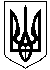 ГАЛИЦИНІВСЬКА СІЛЬСЬКА РАДАВІТОВСЬКОГО  РАЙОНУ МИКОЛАЇВСЬКОЇ ОБЛАСТІР І Ш Е Н Н ЯВід 25 лютого 2021 року №18     	                       VІ сесія  VІІІ скликанняс. ГалициновеПро затвердження технічної документації із землеустроющодо встановлення (відновлення) меж земельної ділянки  в натурі (на місцевості), для будівництва та обслуговування житлового  будинку, господарських будівель і споруд (присадибна ділянка) в межах території  Галицинівської  сільської  ради  Вітовського району  Миколаївської області      Керуючись статтями   12, 118, 121 Земельного  кодексу  України   та  пункту  34  статті  26  Закону  України  “ Про  місцеве  самоврядування  в  Україні ”, розглянувши  матеріали  постійної  комісії  сільської  ради    з питань земельних відносин та земельного кадастру, природокористування, планування території, охорони довкілля та екологічної безпеки, сільська  радаВИРІШИЛА:Затвердити технічну документацію із землеустрою щодо встановлення (відновлення) меж земельної ділянки в натурі (на місцевості)  громадянці України Кошевій Анжелі Фідаілівні для будівництва  та обслуговування  житлового  будинку, господарських  будівель і  споруд (присадибна ділянка), кадастровий номер  4823380600:05:015:0005, площею  по вулиці  Лермонтова, 7, село Галицинове  Вітовського району  Миколаївської області.Затвердити технічну документацію із землеустрою щодо встановлення (відновлення) меж земельної ділянки в натурі (на місцевості)  громадянину України Маринцю Олександру Васильовичу для будівництва  та обслуговування  житлового  будинку, господарських  будівель і  споруд (присадибна ділянка), кадастровий номер  4823382600:06:014:0032, площею  по вулиці  Шкільна, 3, село Лупареве  Вітовського району  Миколаївської області.Затвердити технічну документацію із землеустрою щодо встановлення (відновлення) меж земельної ділянки в натурі (на місцевості)  громадянину України Ядрову В’ячеславу Яковичу для будівництва  та обслуговування  житлового  будинку, господарських  будівель і  споруд (присадибна ділянка), кадастровий номер  4823382600:06:001:0016, площею  по вулиці  Степова, 25, село Лупареве, Вітовського району  Миколаївської області.Затвердити технічну документацію із землеустрою щодо встановлення (відновлення) меж земельної ділянки в натурі (на місцевості)  громадянину України Красовському Віталію Михайловичу для будівництва  та обслуговування  житлового  будинку, господарських  будівель і  споруд (присадибна ділянка), кадастровий номер  4823384200:07:011:0023, площею  по вулиці  Островського, 28, село Прибузьке  Вітовського району  Миколаївської області.Затвердити технічну документацію із землеустрою щодо встановлення (відновлення) меж земельної ділянки в натурі (на місцевості)  громадянці України Трубій Тетяні Анатолівні для будівництва  та обслуговування  житлового  будинку, господарських  будівель і  споруд (присадибна ділянка), кадастровий номер  4823382600:01:023:0021, площею  по вулиці  Робоча, 15, село Лимани Вітовського району  Миколаївської області.  Затвердити технічну документацію із землеустрою щодо встановлення (відновлення) меж земельної ділянки в натурі (на місцевості)  громадянці України Жук Тетяні Степанівні для будівництва  та обслуговування  житлового  будинку, господарських  будівель і  споруд (присадибна ділянка), кадастровий номер  4823382600:06:022:0020, площею 0,1815 га по вулиці  Рибна,40, село Лупареве Вітовського району  Миколаївської області.  Затвердити технічну документацію із землеустрою щодо встановлення (відновлення) меж земельної ділянки в натурі (на місцевості)  громадянину України Вітвіцькому Миколі Григоровичу для будівництва  та обслуговування  житлового  будинку, господарських  будівель і  споруд (присадибна ділянка), кадастровий номер  4823382600:01:005:0031, площею  по вулиці Садова,45, село Лимани Вітовського району  Миколаївської області.Передати   в   приватну   власність    земельну    ділянку  громадянці України Кошевій Анжелі Фідаілівні для будівництва  та обслуговування  житлового  будинку, господарських  будівель і  споруд (присадибна ділянка), кадастровий номер  4823380600:05:015:0005, площею  по вулиці  Лермонтова, 7, село Галицинове  Вітовського району  Миколаївської області.Передати   в   приватну   власність    земельну    ділянку  громадянину України Маринцю Олександру Васильовичу для будівництва  та обслуговування  житлового  будинку, господарських  будівель і  споруд (присадибна ділянка), кадастровий номер  4823382600:06:014:0032, площею  по вулиці  Шкільна, 3, село Лупареве  Вітовського району  Миколаївської області.Передати   в   приватну   власність    земельну ділянку   громадянину України Ядрову В’ячеславу Яковичу для будівництва  та обслуговування  житлового  будинку, господарських  будівель і  споруд (присадибна ділянка), кадастровий номер  4823382600:06:001:0016, площею  по вулиці  Степова, 25, село Лупареве, Вітовського району  Миколаївської області.Передати   в   приватну   власність    земельну  ділянку  громадянину України Красовському Віталію Михайловичу для будівництва  та обслуговування  житлового  будинку, господарських  будівель і  споруд (присадибна ділянка), кадастровий номер  4823384200:07:011:0023, площею  по вулиці  Островського, 28, село Прибузьке  Вітовського району  Миколаївської області.Передати   в   приватну   власність    земельну  ділянку  громадянці України Трубій Тетяні Анатолівні для будівництва  та обслуговування  житлового  будинку, господарських  будівель і  споруд (присадибна ділянка), кадастровий номер  4823382600:01:023:0021, площею  по вулиці  Робоча, 15, село Лимани Вітовського району  Миколаївської області.Передати   в   приватну   власність    земельну  ділянку  громадянці України Жук Тетяні Степанівні для будівництва  та обслуговування  житлового  будинку, господарських  будівель і  споруд (присадибна ділянка), кадастровий номер  4823382600:06:022:0020, площею 0,1815 га по вулиці  Рибна,40, село Лупареве Вітовського району  Миколаївської області.  Передати   в   приватну   власність    земельну  ділянку громадянину України Вітвіцькому Миколі Григоровичу для будівництва  та обслуговування  житлового  будинку, господарських  будівель і  споруд (присадибна ділянка), кадастровий номер  4823382600:01:005:0031, площею  по вулиці Садова,45, село Лимани Вітовського району  Миколаївської області.Контроль  за  виконанням  цього  рішення  покласти  на  постійну  комісію  сільської  ради  з питань земельних відносин та земельного кадастру, природокористування, планування території, охорони довкілля та екологічної безпеки.                          Сільський голова            І. НАЗАР